世田谷区教育振興基本計画において、子どもも大人も一人ひとりが生涯にわたり、世田谷区が目指す教育の当事者として、共に学び、共に育つ上で大切にしたい３つの視点をまとめました。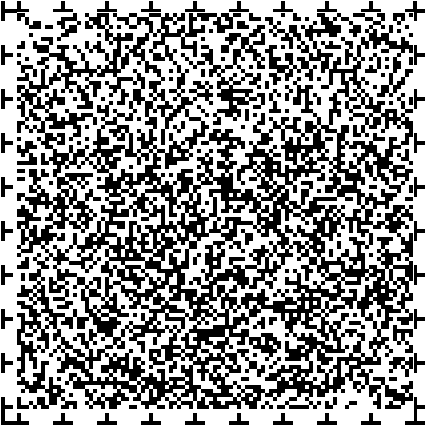 イチ、自分のよさや可能性を信じるニ、違いを認め、思いやり、学び合うサン、社会の創り手として行動する教育目標は、幸せな未来をデザインし、創造するせたがやの教育となります。教育目標の実現に向け、４つの基本方針を定めた上で、５年間の具体の個別事業計画となる実施計画カッコ行動計画を着実に進めます。イチ、新しい知を創造するニ、地球の一員として行動するサン、多様性を受け入れ自分らしく生きるヨン、共に学び成長し続ける